Association for Project Management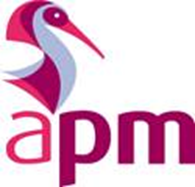 Board Meeting - Summary BulletinSeptember 2017Please note this is a summary for publication purposes and not the formal Board minutes.  The Board noted declarations of interest made. The Board held a workshop to review the findings and recommendations from an external Board evaluation.   Success stories and achievements were noted.  These included: the external Board evaluation; the recent Agile summit; Project articles; the Road to Chartered publications; national project successes; and the introduction of open exams in London.Building on a recommendation from the external board evaluation consultants, and to provide for succession planning, the Board agreed to invite John McGlynn (in his absence) to serve as an appointed Board member for one year from November 2017.  Further, there was a unanimous recommendation to the November Board meeting that John be appointed as Chairman for a further year to ensure continuity during a critical period and leadership for the discussion and implementation of further governance recommendations.  Note: Board members with conflicts of interest did not take part in the decision.  The Board approved an approach to issue guidance building on the competence framework in respect of sponsorship and project controls.  Updates would be prepared for inclusion in the next substantive update of the framework.The Board discussed and agreed a proposals in relation to the future positioning and criteria for the full membership standard.  The suite of ‘sub-strategies’ to deliver the main overall corporate strategy and link to the business plan was approved.  This included the consideration and approval routes for each.  Associated KPIs were also agreed to track delivery.  The recommended approach to the development and editorial control of the update to the Body of Knowledge was reviewed and approved.  There would be close engagement with stakeholders, including the Specific Interest Groups.  The notice of meeting for the Annual General Meeting was approved.Susie Boyce was appointed as the ‘champion’ for the APM conference.  Proposals in respect of the award of Honorary Fellowship were discussed and concluded.Updates on the position within APM on IT security and preparations for GDPR were noted.  The Board noted the Chief Executive’s and business performance reports.  These set out key issues, activities and performance monitoring from across the business.  This included an update on the introduction of a new organisational structure.  The strategic risk register was reviewed and noted. Reports from Committee Chairs and Board Champions were received, discussed and noted. The Board appointed an independent assessor to review a Code of Professional conduct case.Thanks were given to those members who would be leaving the Board in November.  Board Meeting Attendance Record 2017NAMEPRESENTOUT OFSusie Boyce66Paul Chapman56Alistair Godbold46John Gordon66Sue Kershaw36Alan Macklin66John McGlynn66Stephen Jones56Milla Mazilu66Roy Millard66Simon Taylor56Brian Wernham45Steve Wake 22